トマトかいよう病の発生と防除１　県内の発生状況　　近年，県内のトマト産地でかいよう病の被害が確認されています。２　病原菌本病は細菌（Clavibacter michiganensis subsp. michiganensis）によるもので，導管を侵し，維管束で増殖し，茎や葉柄の髄部を侵し，植物体を枯死させます。トマトのみに病原性があり，生育適温は，25～28℃です。３　症状中位葉または下位葉に淡褐色の脱水症状がみられ，下葉周辺部からしおれ，しだいに縁の方から乾燥して上に巻き上がります。また，株全体が黄化，萎凋し，枯死することもあります。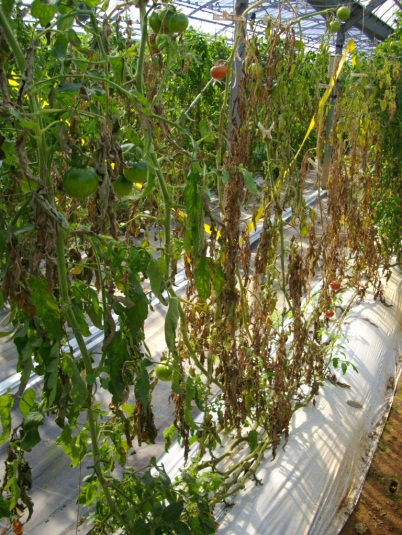 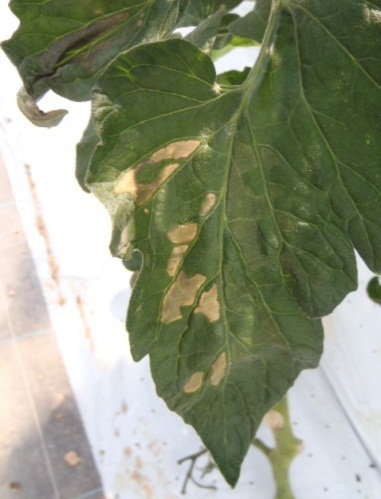 写真１ 淡褐色の脱水症状　　　　　　　　写真２ 黄化・萎凋症状４　伝染方法(1)　本病は以下の伝染経路があります。ア　種子伝染種皮に付き，展開した子葉の気孔から侵入し，導管内に移動して発病します。イ　土壌伝染（施設伝染）根の傷口から侵入して発病します。また，施設の支柱，パイプ等にも菌が付着し伝染源となることがあります。ウ　２次伝染（接触伝染）葉かきや誘引などの管理作業による傷口から侵入して発病します。(2)　本病の発生拡大は，土壌伝染よりも，葉かきや誘引などの管理作業による２次伝染（接触伝染）による影響が大きいと報告されています。５　防除方法(1)　施設内の支柱，つり紐等の資材を消毒する。(2)　管理作業に用いるハサミや手指はこまめに消毒をする。(3)　芽かきなど傷口を作る管理作業は晴天時に行い，傷口に汁液が付かないようにする。(4)　発病が疑われる株の管理作業は，健全株と区別して行う。(5)　発病した株は見つけ次第，抜き取ってほ場外で処分する。(6)　前作で発生したほ場は，土壌消毒を行う。(7)　抗生物質殺菌剤，銅殺菌剤による予防防除を行う。